Supplemental DocumentsTable of contentsSupplemental Document 1:ICD‑O‑3 Histology codes used to identify pancreatic ductal adenocarcinoma (PDAC)Supplemental Document 2:Definitions of patient clinical characteristicsSupplemental Document 3:Method of pancreas segmentation enhancement  Supplemental Document 4:111 Quantitative imaging features and the category they belong toSupplemental Document 5:Hyperparameter setup for support vector machine (SVM) classification model Supplemental Document 6:Exploratory analyses (only for patients without chronic pancreatitis)Supplemental Document 7:Indications for index scans and associated reasons for visit in cases and controls (1 or more) in patients with and without pancreatitisSupplemental Document 8:Detailed Results based on Neighborhood Component Analysis (NCA)Supplemental Document 9:Detailed Results based on Principal Component Analysis (PCA)  Supplemental Document 1: ICD‑O‑3 histology codes used to identify pancreatic ductal adenocarcinoma (PDAC)80008001801080208021802281408141814382108211823082558500850185038504850785088521855285608570857185728573857485758576Please refer to the Web site for information on the histology codes.https://www.naaccr.org/wp-content/uploads/2018/01/ Updated-Jan-10-2018-ICD-O-3-Guidelines-v2.pdf.Supplemental Document 2: Definitions of patient clinical characteristicsDefinition of medical conditions by ICD-9/10 diagnosis codesDefinition of weight change in one yearIndex weight: the weight measure on the index date or closest to and within 6 months prior to the index date. Weight about one year prior to the index date:  the weight measure within 9-15 months prior to the index date, and closest in time to (index date – 12 months). Absolute change: the difference between the index weight and the weight about one year prior to the index date. Definition of BMIBMI= Index weight in kg / (height in m)2Supplemental Document 3:  Method of pancreas segmentation enhancement  An algorithm previously developed1 was applied to all the CT scans of cases and controls in datasets DS1 and DS2 to automatically extract the volumetric shape of the pancreas. The process of algorithm enhancement is described below. Training and validation samplesWe took 5 slices of images per CT scan from all eligible PDAC cases. The slices were selected within all the slices involving the pancreas with equal distance from each other.  For example, if 18 slices involve the pancreas, the slices 3, 6, 9, 12 and 15 were selected for manual segmentation.  Typically, there are 10-80 slices per scan involving pancreas.For the selected slices, segmentation was manually performed by VA, the imaging specialist. A random sample of 9 scans were selected and manually reviewed by the study radiologist (RP). The annotation was performed for each slice of CT that contained pancreas within the Picture Archiving and Communications System (PACS) dedicated for research.Process of segmentation enhancementThe cascaded structure was used for extraction of the volumetric shape of the pancreas from axial CT images. The 5 selected slices mentioned above were used as anchor points for enhancing the convolutional neural network. The model parameters derived from the previous study were adjusted to fit the scans of PDAC cases of the current study.2 Adaptive moment estimation was used for adjustment of the weights of the convolutional neural network. The wavelet rendering was applied to extract the volumetric shape from the cross-sectional segmentations. PerformanceTo evaluate the performance of the adjusted algorithm, we calculated Dice Similarity Coefficient (DSC) of these 9 randomly selected images of PDAC cases by comparing the automated segmentation and that of manually delineated by the study radiologist. Supplemental Document 4: 111 Quantitative imaging features and the category they belong toQuantitative features can be broadly categorized into the several subgroups 3: 2D or 3D shape features (e.g. volume, surface area), first-order statistics features (referred to as Global features in the current study), and textual features (second- or higher order statistics). 3 While the first-order statistics features focus on the distribution of individual voxel values such as mean, median and skewness, the second- or higher-order statistics features are calculated considering the inter-relationships between neighboring voxels, and thus capable of detecting heterogeneity (differences) within a specific area. Among these categories, the second-order textual features are known to be most useful for the purpose of differential diagnosis of diseases of the pancreas 4 In the systematic review of radiomics based on pancreas image mining, 100% of studies investigating the relationships between second-order textural features and a pancreas-related outcome found a statistically significant feature 4 To study the utility of quantitative imaging features and pancreatic cancer, Chu et al. applied wavelet and Laplacian transformations on first-order statistics as well as textual features 5In the current study, we included 16 three-dimensional shape features, 19 first order (Global) features, 76 textual (second- or higher-order statistics) features: 24 Gray Level Co-occurrence Matrix (GLCM) features, 17 Gray Level Run Length Matrix (GLRM) features, 16 Gray Level Size Zone Matrix (GLSZM) features, 14 Gray Level Dependence Matrix (GLDM) features, and 5 Neighboring Gray Tone Difference Matrix (NGTDM) features.  All of these 111 features were previously validated and recommended as part of the standardized quantitative radiomics for high-throughput image-based phenotyping. 3  We did not include 10 two-dimensional shape features mentioned in Zwaneburg et al.’s paper because CT images are rendered in three-dimensions. 1.	Asadpour V PR, Mayock RP,Sampson SE,Chen W,Wu BU. Pancreatic Cancer Tumor Analysis in CT Images using Patch-Based Multi-Resolution Convolutional Neural Network. Biomed Signal Process Control. 2021;In press.2.	Tajbakhsh N, Shin JY, Gurudu SR, et al. Convolutional Neural Networks for Medical Image Analysis: Full Training or Fine Tuning? IEEE transactions on medical imaging. 2016;35(5):1299-1312.3.	Zwanenburg A, Vallières M, Abdalah MA, et al. The Image Biomarker Standardization Initiative: Standardized Quantitative Radiomics for High-Throughput Image-based Phenotyping. Radiology. 2020;295(2):328-338.4.	Abunahel BM, Pontre B, Kumar H, Petrov MS. Pancreas image mining: a systematic review of radiomics. European radiology. 2021;31(5):3447-3467.5.	Chu LC, Park S, Kawamoto S, et al. Utility of CT Radiomics Features in Differentiation of Pancreatic Ductal Adenocarcinoma From Normal Pancreatic Tissue. AJR American journal of roentgenology. 2019;213(2):349-357.Supplemental Document 5:  Hyperparameter setup for support vector machine (SVM) classification model There are two hyperparameters for SVM. The “Cost” or “C” hyperparameter controls how “hard” or “soft” the margin is. The Gamma hyperparameter controls how much influence individual cases have on the position of the decision boundary. Both hypermeters were tuned based on 5-fold cross-validation. The following tables shows the tuned hyperparameters for the SVM classification models for non-CP patients (training datasets DS1, EDS1, and EDS2 with results reported in Tables 2a, 2b, S2 and S4) and for CP patients (training dataset DS3, results described in texts).   Non-CP patients:CP patients:NCA: for features selected by neighborhood component analysis.PCA: for features formed by principal component analysis.Supplemental Document 6:  Exploratory analyses (only for patients without chronic pancreatitis)METHODSBecause neighborhood component analysis (NCA) method is known to be volatile, we conducted the following exploratory analyses to understand the stability of final classifiers. The entire dataset was randomly split into three equal subsets (EDS1, EDS2, EDS3). We first trained and validated algorithms using EDS1 and EDS3, respectively, based on the same approaches described in the Methods section for the main analyses.  We then repeated the process based on EDS2 and EDS3, respectively, for training and validation. The prediction algorithms developed based on the two training datasets (EDS1 and EDS2) were compared using the shared validation dataset (EDS3). RESULTSFeature selectionWhen EDS1 and EDS2 were used for training, 6 and 14 features were selected by NCA, respectively (Tables S1 and S2). Five of the 6 features selected from EDS1 can be found in that of EDS2. However, the one carrying the largest weight (HGLE) did not appear in the list of features selected from EDS2.  Performance of developed algorithmsThe performance measures based on the validation data (EDS3) between the two sets of features were similar (Tables S3 and S4).  It appears that sensitivity, specificity, PPV, NPV and accuracy were just slightly highly for the algorithm developed based on 14 features when the kernel functions were Gaussian and Sigmoid. However, with a linear kernel function, the classifier based on only 6 features was not worse (or even slightly better) compared to the classifier based on 14 features. Training based on EDS1 and validation based on EDS3.Table S1. Significant features selected by NCA, the corresponding weights and the category where each feature belongs to.Minimum average loss=0.0579 and the corresponding =0.0229.GLDM: Gray Level Dependence MatrixNGTDM: Neighboring Gray Tone Difference Matrix GLCM: Gray Level Co-occurrence MatrixTable S2. Performance of conditional prediction algorithms with various kernel functions based on the 6 features selected by NCA in Table S1. Training based on EDS2 and validation based on EDS3.Table S3. Significant features selected by NCA, the corresponding weights and the category where each feature belongs to.Minimum average loss=0.0471 and the corresponding =0.0076.GLSZM: Gray Level Size Zone Matrix GLCM: Gray Level Co-occurrence MatrixNGTDM: Neighboring Gray Tone Difference MatrixGLRLM: Gray Level Run Length Matrix GLDM: Gray Level Dependence MatrixTable S4. Performance of conditional prediction algorithms with various kernel functions based on the 14 selected by NCA in Table S3. Supplemental Document 7: Indications for index scans and associated reasons for visit in cases and controls (1 or more) in patients with and without pancreatitisSupplemental Document 8: Detailed results based on Neighborhood Component Analysis (NCA)Non-CP patients:The first figure below shows the average loss values versus  values for the non-CP patients. The minimum average loss was 0.0459, and the corresponding  (the best) was 0.0178. Since maximum weight was 1.4050, five features were selected because their weights were over 0.02810 (2%*1.4050). The table below shows the significant features selected by NCA, the corresponding weights and the category where each feature belongs to. None of the five features was dropped during the backward feature elimination process. 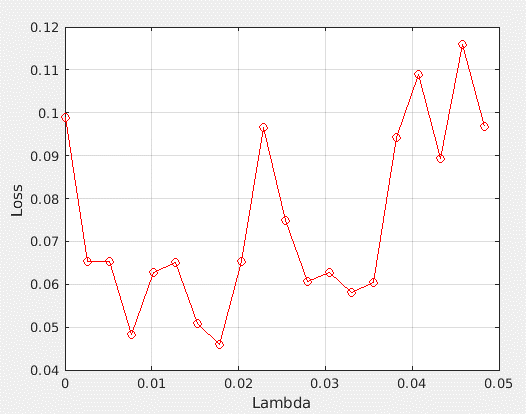 The figure below shows the feature weight versus features index under the best , 0.0178. 5 significant features were selected using the relative threshold of 0.02810. 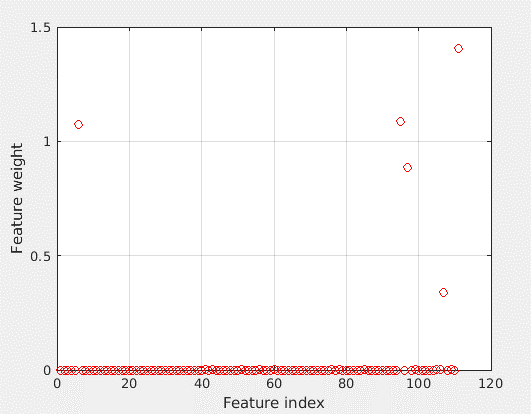 CP patients:The first figure below shows the average loss values versus  values for the CP model. The minimum average loss was 0. There was a range of  with average loss of 0. We selected =0.0019 (smallest) as “the best” for the table below and further analyses. Since maximum weight was 1.9634, fourteen features were selected because their weights were over 0.03927 (2%*1.9634). The table below shows the significant features selected by NCA, the corresponding weights, and the category where each feature belongs to. 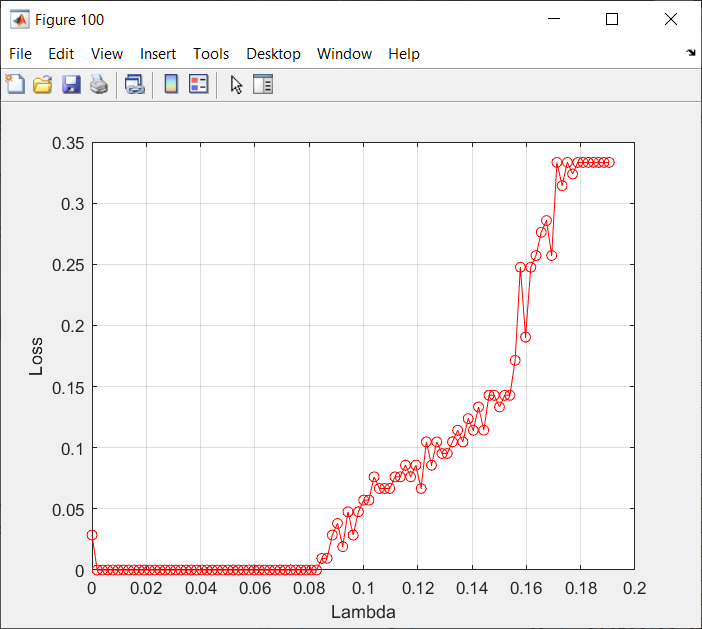 The figure below shows the feature weight versus features index under the best , 0.0019. 14 significant features were selected using the relative threshold of 0.03927. 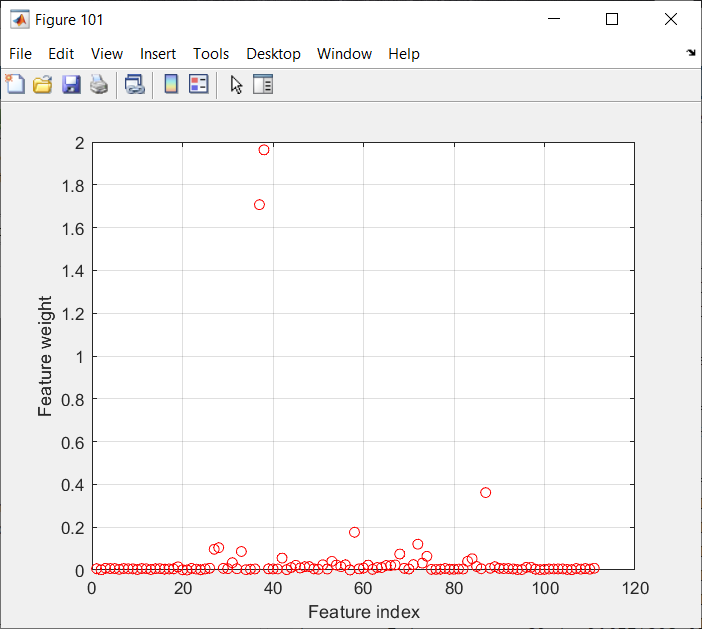 During the backward feature elimination process, we dropped the feature with the lowest feature weight (an iterative process) if the reduction of AUC was less than 0.001. Only the top 2 features remained at the end of the selection process. We investigated additional choices of lambda (not shown). For all investigated lambda, the top 2 features (JointAverage and AutoCorrelation) were selected. Supplemental Document 9: Detailed results based on Principal Component Analysis (PCA) The original 111 quantitative imaging features were transformed into principal components. Non-CP patients:The top 25 with the highest standard deviation (i.e., eigen value) were shown in the table below. We selected the top 19 (PC1-PC19) to participate in the outcome model development, based on the threshold of 1 for eigen values.  Proportion of Variance: The amount of variance the component accounts for in the data. For example, PC1 accounts for ~31.2% of total variance.  The following plot shows the contribution to the total variance by each individual principal component. The x-axis goes by the order of principal components (only top 50 are shown), and the y-axis is the contribution to the total variance by each individual component. 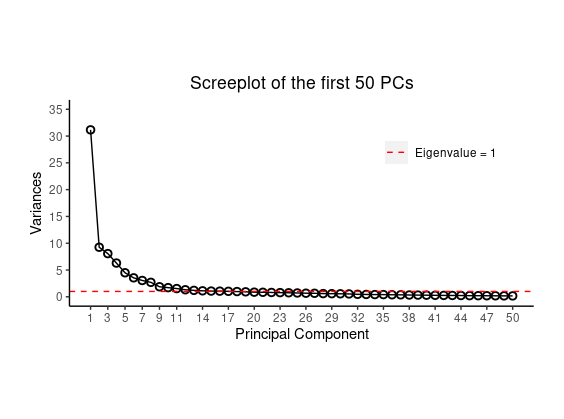 To understand the contributions of the original imaging features, we plotted the top (i.e., those with the largest absolute values) 50 coefficients that were used to transform the original features to the first principal component (PC1), which explained 31.2% of total variance. It is interesting to observe that for PC1, the features that contributed positively (especially the top 9) came from the first-order statistics feature category, while those that contributed negatively mainly came from the second order statistics feature category. 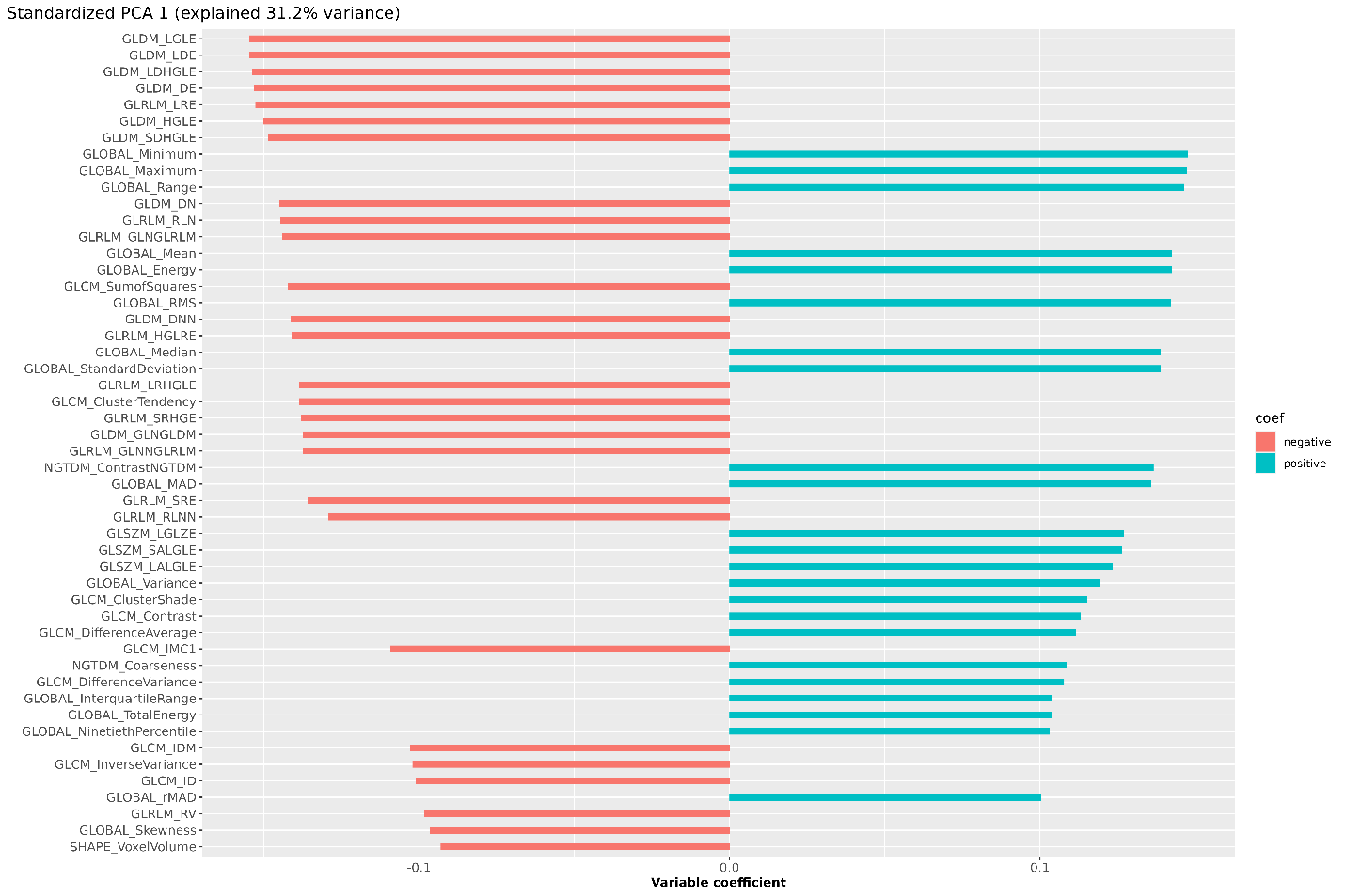 CP patients:The top 25 with the highest standard deviation (i.e., eigen value) were shown in the table below. We selected the top 12 (PC1-PC12) to participate in the outcome model development, based on the threshold of 1 for eigen values.  Proportion of Variance: The amount of variance the component accounts for in the data. For example, PC1 accounts for ~28.4% of total variance.  The following plot shows the contribution to the total variance by each individual principal component. The x-axis goes by the order of principal components (only top 50 are shown), and the y-axis is the contribution to the total variance by each individual component. 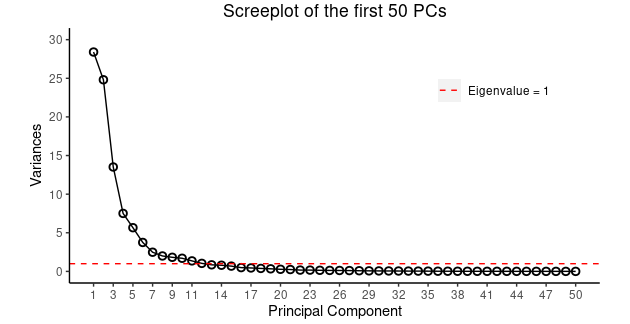 To understand the contributions of the original imaging features, we plotted the top (i.e., those with the largest absolute values) 50 coefficients that were used to transform the original features to the first principal component (PC1), which explained 28.4% of total variance. 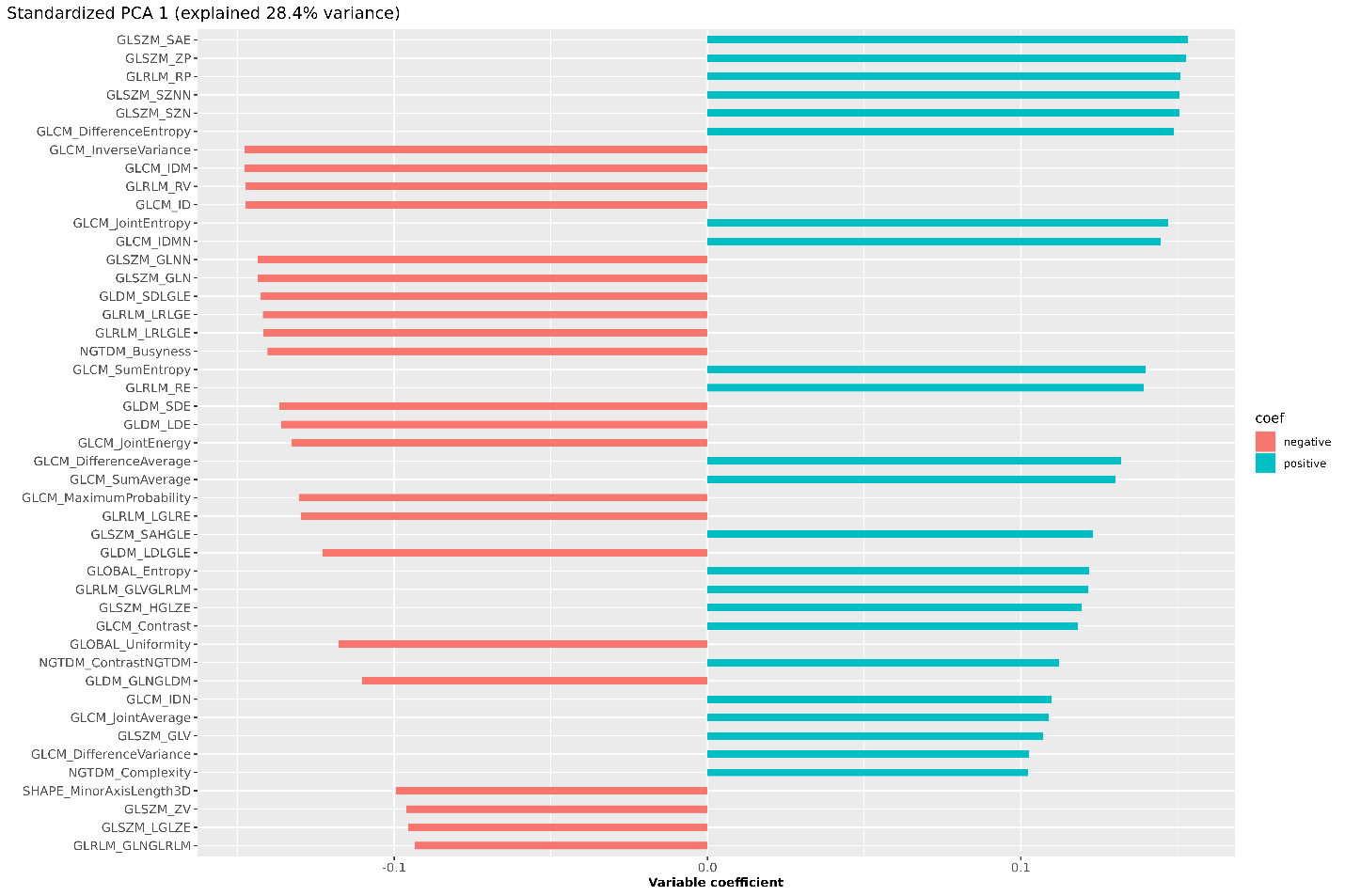 Medical conditionsICD-9 ICD-10 Diabetes 250.X 362.0X 357.2 366.41E08.X E09.X E10.X E11.X E13.XBiliary tract disease 574.X 575.X 576.X 793.3 K80.X K81.X K82.X K83.X K87.X K91.5 R93.2 Depression 311.X 296.0-296.7 296.80 296.82 296.89 F30.X F31.X F32.X F33.X Deep vein thrombosis 453.0 453.2 453.3 453.4 453.8 I82.0 I82.210 I82.220 I82.290 I82.3 T82.4 I82.6 I82.A1 I82.B1 I82.C1 I82.890 I82.90 Gallstone disorders 	574.X 576.1 K80.X K83.0 Hereditary cancer syndromesV84.X V16.0 V18.51 D12.2 D12.3 D12.4 D12.6 Z15.0 Z83.71 Z80.0  Peptic ulcer531.x 532.X 533.X 534.X K25.X K26.X K27.X K28.X P78.82 Alcohol abuse 291.X 303.0 303.9 305.0 357.5 425.5 535.3 571.0 571.2 571.3 760.71 980.0 980.1 E860.1 E860.2 E860.9 K70.X F10.0 F10.1F F10.2 F10.9 G62.1 G31.2 G72.1 I42.6 K29.2  
Q86.0 P04.3 O35.4 K86.0 T51.0 T51.1 T51.9 R78.0  Feature NameDescriptionFeature categoryEnergyEnergyGlobal FeatureTotalEnergyTotal EnergyGlobal FeatureEntropyEntropyGlobal FeatureMinimumMinimumGlobal FeatureTenthPercentileTenth PercentileGlobal FeatureNinetiethPercentileNinetieth PercentileGlobal FeatureMaximumMaximumGlobal FeatureMeanMeanGlobal FeatureMedianMedianGlobal FeatureInterquartileRangeInterquartile RangeGlobal FeatureRangeRangeGlobal FeatureMADMean Absolute Deviation (MAD)Global FeaturerMADRobust Mean Absolute Deviation (rMAD)Global FeatureRMSRoot Mean Squared (RMS)Global FeatureStandardDeviationStandard DeviationGlobal FeatureSkewnessSkewnessGlobal FeatureKurtosisKurtosisGlobal FeatureVarianceVarianceGlobal FeatureUniformityUniformityGlobal FeatureMeshVolumeMesh VolumeShape Features 3D VoxelVolumeVoxel VolumeShape Features 3D SurfaceAreaSurface AreaShape Features 3D SurfaceAreatoVolumeRatioSurface Areato Volume RatioShape Features 3D Sphericity3DSphericity3DShape Features 3D Compactness1Compactness1Shape Features 3D Compactness2Compactness2Shape Features 3D SphericalDisproportion3DSphericalDisproportion3DShape Features 3D Maximum3DdiameterMaximum3DdiameterShape Features 3D Maximum2DdiameterSliceMaximum2DdiameterSliceShape Features 3D Maximum2DdiameterColumnMaximum2DdiameterColumnShape Features 3D Maximum2DdiameterRowMaximum2DdiameterRowShape Features 3D MajorAxisLength3DMajorAxisLength3DShape Features 3D MinorAxisLength3DMinorAxisLength3DShape Features 3D LeastAxisLength3DLeastAxisLength3DShape Features 3D Elongation3DElongation3DShape Features 3D FlatnessFlatnessShape Features 3D AutoCorrelationAuto CorrelationGray Level Co-occurrence Matrix (GLCM)JointAverageJoint AverageGray Level Co-occurrence Matrix (GLCM) ClusterProminenceCluster ProminenceGray Level Co-occurrence Matrix (GLCM) ClusterShadeCluster ShadeGray Level Co-occurrence Matrix (GLCM) ClusterTendencyCluster TendencyGray Level Co-occurrence Matrix (GLCM) ContrastContrastGray Level Co-occurrence Matrix (GLCM) CorrelationCorrelationGray Level Co-occurrence Matrix (GLCM) DifferenceAverageDifference AverageGray Level Co-occurrence Matrix (GLCM) DifferenceEntropyDifference EntropyGray Level Co-occurrence Matrix (GLCM) DifferenceVarianceDifference VarianceGray Level Co-occurrence Matrix (GLCM) JointEnergyJoint EnergyGray Level Co-occurrence Matrix (GLCM) JointEntropyJoint EntropyGray Level Co-occurrence Matrix (GLCM) IMC1Informational Measure of Correlation (IMC) 1Gray Level Co-occurrence Matrix (GLCM) IMC2Informational Measure of Correlation (IMC) 2Gray Level Co-occurrence Matrix (GLCM) IDMInverse Difference Moment (IDM)Gray Level Co-occurrence Matrix (GLCM) MCCMaximal Correlation Coefficient (MCC)Gray Level Co-occurrence Matrix (GLCM) IDMNInverse Difference Moment Normalized (IDMN)Gray Level Co-occurrence Matrix (GLCM) IDInverse Difference (ID)Gray Level Co-occurrence Matrix (GLCM) IDNInverse Difference Normalized (IDN)Gray Level Co-occurrence Matrix (GLCM) InverseVarianceInverse VarianceGray Level Co-occurrence Matrix (GLCM) MaximumProbabilityMaximum ProbabilityGray Level Co-occurrence Matrix (GLCM) SumAverageSum AverageGray Level Co-occurrence Matrix (GLCM) SumEntropySum EntropyGray Level Co-occurrence Matrix (GLCM) SumofSquaresSum of SquaresGray Level Co-occurrence Matrix (GLCM) SAESmall Area EmphasisGray Level Size Zone Matrix (GLSZM)LAELarge Area Emphasis Gray Level Size Zone Matrix (GLSZM)GLNGray Level Non-Uniformity (GLN)Gray Level Size Zone Matrix (GLSZM)GLNNGray Level Non-Uniformity Normalized (GLNN)Gray Level Size Zone Matrix (GLSZM)SZNSize-Zone Non-Uniformity (SZN)Gray Level Size Zone Matrix (GLSZM)SZNNSize-Zone Non-Uniformity Normalized (SZNN)Gray Level Size Zone Matrix (GLSZM)ZPZone Percentage (ZP)Gray Level Size Zone Matrix (GLSZM)GLVGray Level Variance (GLV)Gray Level Size Zone Matrix (GLSZM)ZVZone VarianceGray Level Size Zone Matrix (GLSZM)ZEZone Entropy (ZE)Gray Level Size Zone Matrix (GLSZM)LGLZELow Gray Level Zone Emphasis (LGLZE)Gray Level Size Zone Matrix (GLSZM)HGLZEHigh Gray Level Zone Emphasis (HGLZE)Gray Level Size Zone Matrix (GLSZM)SALGLESmall Area Low Gray Level Emphasis (SALGLE)Gray Level Size Zone Matrix (GLSZM)SAHGLESmall Area High Gray Level Emphasis (SAHGLE)Gray Level Size Zone Matrix (GLSZM)LALGLELarge Area Low Gray Level Emphasis (LALGLE)Gray Level Size Zone Matrix (GLSZM)LAHGLELarge Area High Gray Level Emphasis (LAHGLE)Gray Level Size Zone Matrix (GLSZM)SREShort Run Emphasis (SRE)Gray Level Run Length Matrix (GLRLM) LRELong Run Emphasis (LRE)Gray Level Run Length Matrix (GLRLM) GLNGLRLMGray Level Non-Uniformity (GLN)Gray Level Run Length Matrix (GLRLM) GLNNGLRLMGray Level Non-Uniformity Normalized (GLNN)Gray Level Run Length Matrix (GLRLM) RLNRun Length Non-Uniformity (RLN)Gray Level Run Length Matrix (GLRLM) RLNNRun Length Non-Uniformity Normalized (RLNN)Gray Level Run Length Matrix (GLRLM) RPRun Percentage (RP)Gray Level Run Length Matrix (GLRLM) GLVGLRLMGray Level Variance (GLV)Gray Level Run Length Matrix (GLRLM) RVRun Variance (RV)Gray Level Run Length Matrix (GLRLM) RERun Entropy (RE)Gray Level Run Length Matrix (GLRLM) LGLRELow Gray Level Run Emphasis (LGLRE)Gray Level Run Length Matrix (GLRLM) HGLREHigh Gray Level Run Emphasis (HGLREGray Level Run Length Matrix (GLRLM) LRLGEShort Run Low Gray Level Emphasis (SRLGLE)Gray Level Run Length Matrix (GLRLM) SRHGEShort Run High Gray Level Emphasis (SRHGLE)Gray Level Run Length Matrix (GLRLM) LRLGLELong Run Low Gray Level Emphasis (LRLGLE)Gray Level Run Length Matrix (GLRLM) LRHGLELong Run High Gray Level Emphasis (LRHGLE)Gray Level Run Length Matrix (GLRLM) CoarsenessCoarsenessNeighboring Gray Tone Difference Matrix (NGTDM) ContrastNGTDMContrast NGTDMNeighboring Gray Tone Difference Matrix (NGTDM) BusynessBusynessNeighboring Gray Tone Difference Matrix (NGTDM) ComplexityComplexityNeighboring Gray Tone Difference Matrix (NGTDM) StrengthStrengthNeighboring Gray Tone Difference Matrix (NGTDM) SDESmall Dependence Emphasis (SDE)Gray Level Dependence Matrix (GLDM) LDELarge Dependence Emphasis (LDE)Gray Level Dependence Matrix (GLDM) GLNGLDMGray Level Non-Uniformity (GLN)Gray Level Dependence Matrix (GLDM) DNDependence Non-Uniformity (DN)Gray Level Dependence Matrix (GLDM) DNNDependence Non-Uniformity Normalized (DNN)Gray Level Dependence Matrix (GLDM) GLVGLDMGray Level Variance (GLV)Gray Level Dependence Matrix (GLDM) DVDependence Variance (DV)Gray Level Dependence Matrix (GLDM) DEDependence Entropy (DE)Gray Level Dependence Matrix (GLDM) LGLELow Gray Level Emphasis (LGLE)Gray Level Dependence Matrix (GLDM) HGLEHigh Gray Level Emphasis (HGLE)Gray Level Dependence Matrix (GLDM) SDLGLESmall Dependence Low Gray Level Emphasis (SDLGLE)Gray Level Dependence Matrix (GLDM) SDHGLESmall Dependence High Gray Level Emphasis (SDHGLE)Gray Level Dependence Matrix (GLDM) LDLGLELarge Dependence Low Gray Level Emphasis (LDLGLE)Gray Level Dependence Matrix (GLDM) LDHGLELarge Dependence High Gray Level Emphasis (LDHGLE)Gray Level Dependence Matrix (GLDM) Training dataset used & result tablesKernel functionHyperparameterHyperparameterTraining dataset used & result tablesKernel functionCostGammaTable 2a (NCA)Training dataset DS1N=414Gaussian6.30.251Table 2a (NCA)Training dataset DS1N=414Linear16.61.77Table 2a (NCA)Training dataset DS1N=414Sigmoid14.30.0304Table 2b (PCA)Training dataset DS1N=414Gaussian5.80.00365Table 2b (PCA)Training dataset DS1N=414Linear5.80.00365Table 2b (PCA)Training dataset DS1N=414Sigmoid5.80.00183Table S2 (NCA)Training dataset EDS1N=276Gaussian32.10.055Table S2 (NCA)Training dataset EDS1N=276Linear22.60.251Table S2 (NCA)Training dataset EDS1N=276Sigmoid39.40.00801Table S4 (NCA)Training dataset EDS2N=276Gaussian520.145Table S4 (NCA)Training dataset EDS2N=276Linear47.30.143Table S4 (NCA)Training dataset EDS2N=276Sigmoid49.70.00418Training dataset usedKernel functionHyperparameterHyperparameterTraining dataset usedKernel functionCostGammaNCA Training dataset DS3N=105Gaussian10.90.431NCA Training dataset DS3N=105Linear10.90.431NCA Training dataset DS3N=105Sigmoid18.80.0450PCA Training dataset DS3N=105Gaussian13.90.00173PCA Training dataset DS3N=105Linear10.90.431PCA Training dataset DS3N=105Sigmoid6.480.0155FeatureOrderFeature WeightCategoryHGLE11.37875717GLDMBusyness21.08555260NGTDMStrength31.05910526NGTDMNinetiethPercentile41.05573412GlobalLDHGLE50.50434021GLDMCorrelation60.41590827GLCMDatasetKernel FunctionSensitivity (%)Specificity (%)PPV (%)NPV (%)Accuracy (%)AUCTraining: EDS1[3 mos-3 yrs)N=276Gaussian94.6100.0100.097.498.20.9976Training: EDS1[3 mos-3 yrs)N=276Linear93.697.895.696.896.40.9959Training: EDS1[3 mos-3 yrs)N=276Sigmoid91.398.496.695.896.00.9920Validation: EDS3[3 mos-3yrs)N=279Gaussian85.095.289.892.791.80.9754Validation: EDS3[3 mos-3yrs)N=279Linear87.196.893.193.893.60.9745Validation: EDS3[3 mos-3yrs)N=279Sigmoid81.797.995.091.592.50.9833FeatureOrderFeature WeightCategoryLAHGLE11.391109GLSZMNinetiethPercentile21.355935GlobalInverseVariance31.220039GLCMBusyness41.159392NGTDMStrength50.883597NGTDM Complexity60.869883NGTDMClusterTendency70.749527GLCMCorrelation80.114777GLCMZP90.100152GLSZMLRE100.069448GLRLMIDM110.066471GLCMLDHGLE120.061537GLDMTotalEnergy130.060081GlobalTenthPercentile140.036688GlobalDatasetKernel FunctionSensitivity (%)Specificity (%)PPV (%)NPV (%)Accuracy (%)AUCTraining: EDS2[3 mos-3 yrs)N=276Gaussian100.0100.0100.0100.0100.01.0000.0Training: EDS2[3 mos-3 yrs)N=276Linear97.8100.0100.098.999.31.000Training: EDS2[3 mos-3 yrs)N=276Sigmoid97.898.997.898.998.60.9994Validation: EDS3[3 mos-3yrs)N=279Gaussian89.396.292.294.793.90.9751Validation: EDS3[3 mos-3yrs)N=279Linear87.194.188.093.691.80.9774Validation: EDS3[3 mos-3yrs)N=279Sigmoid89.398.496.594.895.30.9847Non-chronic pancreatitisNon-chronic pancreatitisChronic pancreatitisChronic pancreatitisIndication forindex scanIndication forindex scanCasesN=277ControlN=554CasesN=70ControlN=140Abdominal painAbdominal pain861312744Other painOther pain405638Breathing problemBreathing problem41605ConsultationConsultation81817FeverFever5813Follow upFollow up2750115GI problemGI problem39611028Other cancerOther cancer51404Test resultTest result244068Urinary problemUrinary problem102615WeaknessWeakness41806OtherOther551071417UnknownUnknown331101924DiagnosisCasesN=277CasesN=277ControlN=554CasesN=70ControlN=140Abdominal pain5757791123Other pain21212822GI problem6767942548Other cancer262698412Test results44602Urinary problem32326167Weight loss1212600Other84841772151Unknown292956127FeatureOrderFeature WeightCategoryLDHGLE11.405048088GLDMBusyness21.088298766NGTDMNinetiethPercentile31.071671022Global Strength40.884799771NGTDMHGLE50.336837041GLDMFeatureOrderFeature WeightCategoryJointAverage11.963430672GLCMAutoCorrelation21.707044044GLCMLGLRE30.361684907GLRLM SumAverage40.176525317GLCMHGLZE50.120574151GLSZMMaximum3Ddiameter60.104239105Shape Features 3DSphericalDisproportion3D70.096952004Shape Features 3DMinorAxisLength3D80.086462798Shape Features 3DGLV90.074624987GLSZMSAHGLE100.064103658GLSZMContrast110.055467685GLCMGLVGLRLM120.052715689GLRLMRP130.040656497GLRLMIDMN140.040606340GLCMPC1PC2PC3PC4PC5PC6PC7PC8PC9Standard deviation5.880983.204162.991592.644002.231981.982291.839061.731161.44335Proportion of Variance0.311590.092490.080630.062980.044880.03540.030470.027000.01877Cumulative Proportion0.311590.404080.48470.547680.592560.627960.658430.685430.70420PC10PC11PC12PC13PC14PC15PC16PC17PC18Standard deviation1.377621.305951.208481.155251.113461.089451.080931.065341.04166Proportion of Variance0.01710.015360.013160.012020.011170.010690.010530.010220.00978Cumulative Proportion0.72130.736660.749820.761840.773010.783710.794230.804460.81423PC19PC20PC21PC22PC23PC24PC25Standard deviation1.016260.979420.968370.948460.929980.913840.89119Proportion of Variance0.009300.008640.008450.008100.007790.007520.00716Cumulative Proportion0.823540.832180.840630.848730.856520.864050.87120PC1PC2PC3PC4PC5PC6PC7PC8PC9Standard deviation5.614595.247753.873312.886562.506262.039621.660221.489601.42368Proportion of Variance0.2840.24810.135160.075070.056590.037480.024830.019990.01826Cumulative Proportion0.2840.532090.667250.742320.798910.836380.861220.881210.89947PC10PC11PC12PC13PC14PC15PC16PC17PC18Standard deviation1.374161.229021.074580.971670.941080.871780.738250.703500.65382Proportion of Variance0.017010.013610.01040.008510.007980.006850.004910.004460.00385Cumulative Proportion0.916480.930090.940490.948990.956970.963820.968730.973190.97704PC19PC20PC21PC22PC23PC24PC25Standard deviation0.610600.549980.518880.437580.432230.398420.37754Proportion of Variance0.003360.002730.002430.001720.001680.001430.00128Cumulative Proportion0.98040.983120.985550.987270.988960.990390.99167